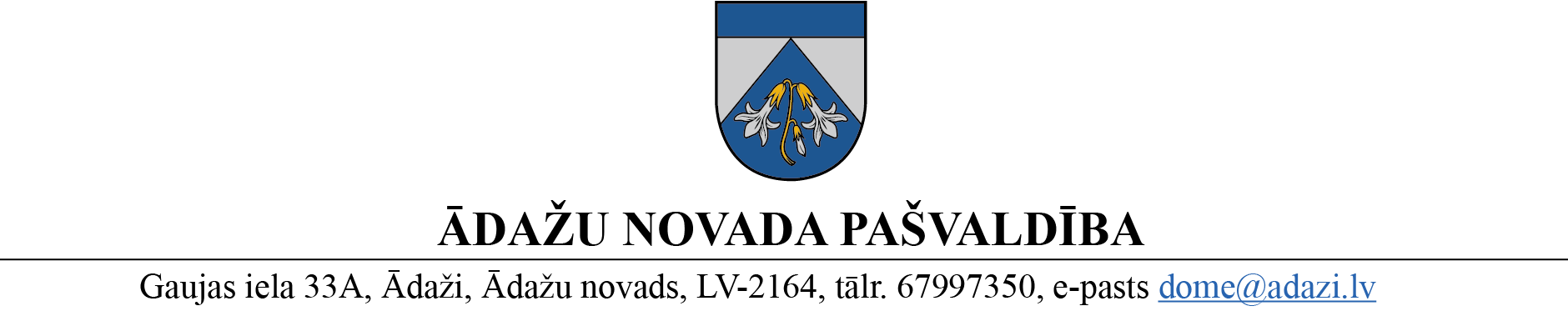 Izskatīšanai: AK 08.03.2023.domē: 22.03.2023.                                   sagatavotājs: V.Kuksziņotājs:V.KuksLĒMUMSĀdažos, Ādažu novadā2023. gada 22. martā                                  	Nr. {{DOKREGNUMURS}}		Par nekustamā īpašuma lietošanas mērķa maiņu zemes vienībāmIzvērtējot Ādažu novada pašvaldības administrācijas Nekustamā īpašuma nodaļas rīcībā esošo informāciju un ar lietu saistītos apstākļus, tika konstatēts, ka Nekustamā īpašuma valsts kadastra informācijas sistēmā vairākiem īpašumu zemesgabaliem Ādažu novadā reģistrēts nekustamā īpašuma lietošanas mērķis “Neapgūta individuālo dzīvojamo māju apbūve”, lietošanas mērķa kods 0600, vai lietošanas mērķis (turpmāk - NĪLM), kas neatbilst Ministru kabineta 2006. gada 20. jūnija noteikumu Nr. 496 “Nekustamā īpašuma lietošanas mērķu klasifikācija un nekustamā īpašuma lietošanas mērķu noteikšanas un maiņas  kārtība” (turpmāk - Noteikumi) prasībām.Noteikumu 14. punkts nosaka, kāda zeme ir uzskatāma par apbūves zemi, savukārt 14.1 punkts nosaka, kā neapbūvēta apbūves zeme tālāk iedalās neapgūtā un apgūtā apbūves zemē. Neapgūtā apbūves zeme ir neapbūvēta apbūves zeme, kurai nav izbūvēta infrastruktūra – piebraucamais ceļš un elektrības pieslēguma iespējas bez papildu elektrolīnijas vai transformatora apakšstacijas izbūves.Atbilstoši Noteikumu 23.1. un 23.2. apakšpunktam, NĪLM nosaka vai maina atbilstoši detālplānojumā vai pašvaldības teritorijas plānojumā norādītajai plānotajai (atļautajai) izmantošanai un NĪLM maina, ja ir iesniegta būvatļauja (23.2.1. apakšpunkts).Nekustamā īpašuma nodaļa izvērtēja Nekustamā īpašuma valsts kadastra informācijas sistēmā (turpmāk - Kadastrs) reģistrēto un Ādažu novada būvvaldes sniegto informāciju par būvniecības informācijas sistēmā (BIS) reģistrētajām būvatļaujām, kas pamatotu NĪLM maiņu.Ievērojot vienlīdzības principu un ņemot vērā, ka piešķirtie NĪLM ietekmē nekustamā īpašuma nodokļa likmi, kā arī Noteikumos noteiktās prasības un kārtību par NĪLM noteikšanu vai maiņu, pašvaldības ieskatā ir nepieciešams veikt NĪLM maiņu zemes vienībām, kurām izsniegtas būvatļaujas.Pamatojoties uz Ministru kabineta 2006. gada 20. jūnija noteikumu Nr. 496 “Nekustamā īpašuma lietošanas mērķu klasifikācija un nekustamā īpašuma lietošanas mērķu noteikšanas un maiņas kārtība” 2., 5., 14., 18. punktu un 23.2.1. apakšpunktu, Ministru kabineta 2012. gada 26. janvāra noteikumu Nr. 47 “Noteikumi par Nekustamā īpašuma valsts kadastra informācijas sistēmas uzturēšanai nepieciešamās informācijas sniegšanas kārtību un apjomu” 4. punktu, kā arī Attīstības komitejas 08.03.2023. atzinumu, Ādažu novada pašvaldības domeNOLEMJ:Mainīt nekustamā īpašuma lietošanas mērķi:Nekustamā īpašuma Vītolu iela 8, Garupe, Carnikavas pag., Ādažu nov., (kadastra numurs 8052 004 1030) zemes vienībai 1671 m2 platībā ar kadastra apzīmējumu 8052 004 1030, no NĪLM “Neapgūta individuālo dzīvojamo māju apbūves zeme” (kods 0600) uz NĪLM “Individuālo dzīvojamo māju apbūve” (kods 0601).Nekustamā īpašuma Vītolu iela 9, Garupe, Carnikavas pag., Ādažu nov., (kadastra numurs 8052 004 1034) zemes vienībai 2840 m2 platībā ar kadastra apzīmējumu 8052 004 1034, no NĪLM “Neapgūta individuālo dzīvojamo māju apbūves zeme” (kods 0600) uz NĪLM “Individuālo dzīvojamo māju apbūve” (kods 0601).Nekustamā īpašuma Vītolu iela 11, Garupe, Carnikavas pag., Ādažu nov., (kadastra numurs 8052 004 1035) zemes vienībai 2050 m2 platībā ar kadastra apzīmējumu 8052 004 1035, no NĪLM “Neapgūta individuālo dzīvojamo māju apbūves zeme” (kods 0600) uz NĪLM “Individuālo dzīvojamo māju apbūve” (kods 0601).Nekustamā īpašuma Vītolu iela 12, Garupe, Carnikavas pag., Ādažu nov., (kadastra numurs 8052 004 1059) zemes vienībai 1751 m2 platībā ar kadastra apzīmējumu 8052 004 1059, no NĪLM “Neapgūta individuālo dzīvojamo māju apbūves zeme” (kods 0600) uz NĪLM “Individuālo dzīvojamo māju apbūve” (kods 0601).Nekustamā īpašuma Vītolu iela 13, Garupe, Carnikavas pag., Ādažu nov., (kadastra numurs 8052 004 1036) zemes vienībai 1500 m2 platībā ar kadastra apzīmējumu 8052 004 1036, no NĪLM “Neapgūta individuālo dzīvojamo māju apbūves zeme” (kods 0600) uz NĪLM “Individuālo dzīvojamo māju apbūve” (kods 0601).Nekustamā īpašuma Vītolu iela 13A, Garupe, Carnikavas pag., Ādažu nov., (kadastra numurs 8052 004 1037) zemes vienībai 1492 m2 platībā ar kadastra apzīmējumu 8052 004 1037, no NĪLM “Neapgūta individuālo dzīvojamo māju apbūves zeme” (kods 0600) uz NĪLM “Individuālo dzīvojamo māju apbūve” (kods 0601).Nekustamā īpašuma Vītolu iela 15, Garupe, Carnikavas pag., Ādažu nov., (kadastra numurs 8052 004 1038) zemes vienībai 1512 m2 platībā ar kadastra apzīmējumu 8052 004 1038, no NĪLM “Neapgūta individuālo dzīvojamo māju apbūves zeme” (kods 0600) uz NĪLM “Individuālo dzīvojamo māju apbūve” (kods 0601).Nekustamā īpašuma Vītolu iela 15A, Garupe, Carnikavas pag., Ādažu nov., (kadastra numurs 8052 004 1039) zemes vienībai 1512 m2 platībā ar kadastra apzīmējumu 8052 004 1039, no NĪLM “Neapgūta individuālo dzīvojamo māju apbūves zeme” (kods 0600) uz NĪLM “Individuālo dzīvojamo māju apbūve” (kods 0601).Nekustamā īpašuma Vītolu iela 16A, Garupe, Carnikavas pag., Ādažu nov., (kadastra numurs 8052 004 1057) zemes vienībai 2041 m2 platībā ar kadastra apzīmējumu 8052 004 1243, no NĪLM “Neapgūta individuālo dzīvojamo māju apbūves zeme” (kods 0600) uz NĪLM “Individuālo dzīvojamo māju apbūve” (kods 0601).Nekustamā īpašuma Vītolu iela 17, Garupe, Carnikavas pag., Ādažu nov., (kadastra numurs 8052 004 1040) zemes vienībai 1510 m2 platībā ar kadastra apzīmējumu 8052 004 1040, no NĪLM “Neapgūta individuālo dzīvojamo māju apbūves zeme” (kods 0600) uz NĪLM “Individuālo dzīvojamo māju apbūve” (kods 0601).Nekustamā īpašuma Vītolu iela 17A, Garupe, Carnikavas pag., Ādažu nov., (kadastra numurs 8052 004 1041) zemes vienībai 1494 m2 platībā ar kadastra apzīmējumu 8052 004 1041, no NĪLM “Neapgūta individuālo dzīvojamo māju apbūves zeme” (kods 0600) uz NĪLM “Individuālo dzīvojamo māju apbūve” (kods 0601).Nekustamā īpašuma Vītolu iela 20, Garupe, Carnikavas pag., Ādažu nov., (kadastra numurs 8052 004 1052) zemes vienībai 1548 m2 platībā ar kadastra apzīmējumu 8052 004 1052, no NĪLM “Neapgūta individuālo dzīvojamo māju apbūves zeme” (kods 0600) uz NĪLM “Individuālo dzīvojamo māju apbūve” (kods 0601).Nekustamā īpašuma Vītolu iela 20A, Garupe, Carnikavas pag., Ādažu nov., (kadastra numurs 8052 004 1053) zemes vienībai 1577 m2 platībā ar kadastra apzīmējumu 8052 004 1053, no NĪLM “Neapgūta individuālo dzīvojamo māju apbūves zeme” (kods 0600) uz NĪLM “Individuālo dzīvojamo māju apbūve” (kods 0601).Nekustamā īpašuma Vītolu iela 22, Garupe, Carnikavas pag., Ādažu nov., (kadastra numurs 8052 004 1050) zemes vienībai 1507 m2 platībā ar kadastra apzīmējumu 8052 004 1050, no NĪLM “Neapgūta individuālo dzīvojamo māju apbūves zeme” (kods 0600) uz NĪLM “Individuālo dzīvojamo māju apbūve” (kods 0601).Nekustamā īpašuma Vītolu iela 24, Garupe, Carnikavas pag., Ādažu nov., (kadastra numurs 8052 004 1048) zemes vienībai 1501 m2 platībā ar kadastra apzīmējumu 8052 004 1048, no NĪLM “Neapgūta individuālo dzīvojamo māju apbūves zeme” (kods 0600) uz NĪLM “Individuālo dzīvojamo māju apbūve” (kods 0601).Nekustamā īpašuma Vītolu iela 24A, Garupe, Carnikavas pag., Ādažu nov., (kadastra numurs 8052 004 1049) zemes vienībai 1503 m2 platībā ar kadastra apzīmējumu 8052 004 1049, no NĪLM “Neapgūta individuālo dzīvojamo māju apbūves zeme” (kods 0600) uz NĪLM “Individuālo dzīvojamo māju apbūve” (kods 0601).Nekustamā īpašuma Vītolu iela 28, Garupe, Carnikavas pag., Ādažu nov., (kadastra numurs 8052 004 1044) zemes vienībai 1500 m2 platībā ar kadastra apzīmējumu 8052 004 1044, no NĪLM “Neapgūta individuālo dzīvojamo māju apbūves zeme” (kods 0600) uz NĪLM “Individuālo dzīvojamo māju apbūve” (kods 0601).Nekustamā īpašuma Vītolu iela 28A, Garupe, Carnikavas pag., Ādažu nov., (kadastra numurs 8052 004 1045) zemes vienībai 1502 m2 platībā ar kadastra apzīmējumu 8052 004 1045, no NĪLM “Neapgūta individuālo dzīvojamo māju apbūves zeme” (kods 0600) uz NĪLM “Individuālo dzīvojamo māju apbūve” (kods 0601).Nekustamā īpašuma Vītolu iela 30, Garupe, Carnikavas pag., Ādažu nov., (kadastra numurs 8052 004 1043) zemes vienībai 1863 m2 platībā ar kadastra apzīmējumu 8052 004 1043, no NĪLM “Neapgūta individuālo dzīvojamo māju apbūves zeme” (kods 0600) uz NĪLM “Individuālo dzīvojamo māju apbūve” (kods 0601).Nekustamā īpašuma Vītolu iela 32, Garupe, Carnikavas pag., Ādažu nov., (kadastra numurs 8052 004 1042) zemes vienībai 3400 m2 platībā ar kadastra apzīmējumu 8052 004 1042, no NĪLM “Neapgūta individuālo dzīvojamo māju apbūves zeme” (kods 0600) uz NĪLM “Individuālo dzīvojamo māju apbūve” (kods 0601).Nekustamā īpašuma Zaļenieku iela 2, Garupe, Carnikavas pag., Ādažu nov., (kadastra numurs 8052 004 1102) zemes vienībai 2387 m2 platībā ar kadastra apzīmējumu 8052 004 1102, no NĪLM “Neapgūta individuālo dzīvojamo māju apbūves zeme” (kods 0600) uz NĪLM “Individuālo dzīvojamo māju apbūve” (kods 0601).Nekustamā īpašuma Menclaveru iela 1, Garupe, Carnikavas pag., Ādažu nov., (kadastra numurs 8052 004 1006) zemes vienībai 2075 m2 platībā ar kadastra apzīmējumu 8052 004 1241, no NĪLM “Neapgūta individuālo dzīvojamo māju apbūves zeme” (kods 0600) uz NĪLM “Individuālo dzīvojamo māju apbūve” (kods 0601).Nekustamā īpašuma Menclaveru iela 2, Garupe, Carnikavas pag., Ādažu nov., (kadastra numurs 8052 004 1022) zemes vienībai 1583 m2 platībā ar kadastra apzīmējumu 8052 004 1158, no NĪLM “Neapgūta individuālo dzīvojamo māju apbūves zeme” (kods 0600) uz NĪLM “Individuālo dzīvojamo māju apbūve” (kods 0601).Nekustamā īpašuma Menclaveru iela 2A, Garupe, Carnikavas pag., Ādažu nov., (kadastra numurs 8052 004 1190) zemes vienībai 1584 m2 platībā ar kadastra apzīmējumu 8052 004 1157, no NĪLM “Neapgūta individuālo dzīvojamo māju apbūves zeme” (kods 0600) uz NĪLM “Individuālo dzīvojamo māju apbūve” (kods 0601).Nekustamā īpašuma Menclaveru iela 3, Garupe, Carnikavas pag., Ādažu nov., (kadastra numurs 8052 004 1007) zemes vienībai 1504 m2 platībā ar kadastra apzīmējumu 8052 004 1162, no NĪLM “Neapgūta individuālo dzīvojamo māju apbūves zeme” (kods 0600) uz NĪLM “Individuālo dzīvojamo māju apbūve” (kods 0601).Nekustamā īpašuma Menclaveru iela 4, Garupe, Carnikavas pag., Ādažu nov., (kadastra numurs 8052 004 1021) zemes vienībai 1575 m2 platībā ar kadastra apzīmējumu 8052 004 1160, no NĪLM “Neapgūta individuālo dzīvojamo māju apbūves zeme” (kods 0600) uz NĪLM “Individuālo dzīvojamo māju apbūve” (kods 0601).Nekustamā īpašuma Menclaveru iela 4A, Garupe, Carnikavas pag., Ādažu nov., (kadastra numurs 8052 004 1188) zemes vienībai 1575 m2 platībā ar kadastra apzīmējumu 8052 004 1159, no NĪLM “Neapgūta individuālo dzīvojamo māju apbūves zeme” (kods 0600) uz NĪLM “Individuālo dzīvojamo māju apbūve” (kods 0601).Nekustamā īpašuma Menclaveru iela 5, Garupe, Carnikavas pag., Ādažu nov., (kadastra numurs 8052 004 1180) zemes vienībai 1504 m2 platībā ar kadastra apzīmējumu 8052 004 1161, no NĪLM “Neapgūta individuālo dzīvojamo māju apbūves zeme” (kods 0600) uz NĪLM “Individuālo dzīvojamo māju apbūve” (kods 0601).Nekustamā īpašuma Menclaveru iela 7, Garupe, Carnikavas pag., Ādažu nov., (kadastra numurs 8052 004 1008) zemes vienībai 1521 m2 platībā ar kadastra apzīmējumu 8052 004 1164, no NĪLM “Neapgūta individuālo dzīvojamo māju apbūves zeme” (kods 0600) uz NĪLM “Individuālo dzīvojamo māju apbūve” (kods 0601).Nekustamā īpašuma Menclaveru iela 8, Garupe, Carnikavas pag., Ādažu nov., (kadastra numurs 8052 004 1019) zemes vienībai 1700 m2 platībā ar kadastra apzīmējumu 8052 004 1155, no NĪLM “Neapgūta individuālo dzīvojamo māju apbūves zeme” (kods 0600) uz NĪLM “Individuālo dzīvojamo māju apbūve” (kods 0601).Nekustamā īpašuma Menclaveru iela 8A, Garupe, Carnikavas pag., Ādažu nov., (kadastra numurs 8052 004 1186) zemes vienībai 1353 m2 platībā ar kadastra apzīmējumu 8052 004 1156, no NĪLM “Neapgūta individuālo dzīvojamo māju apbūves zeme” (kods 0600) uz NĪLM “Individuālo dzīvojamo māju apbūve” (kods 0601).Nekustamā īpašuma Menclaveru iela 9, Garupe, Carnikavas pag., Ādažu nov., (kadastra numurs 8052 004 1184) zemes vienībai 1520 m2 platībā ar kadastra apzīmējumu 8052 004 1163, no NĪLM “Neapgūta individuālo dzīvojamo māju apbūves zeme” (kods 0600) uz NĪLM “Individuālo dzīvojamo māju apbūve” (kods 0601).Nekustamā īpašuma Menclaveru iela 11, Garupe, Carnikavas pag., Ādažu nov., (kadastra numurs 8052 004 1009) sastāvā esošajai zemes vienībai 1513 m2 platībā ar kadastra apzīmējumu 8052 004 1166, no NĪLM “Neapgūta individuālo dzīvojamo māju apbūves zeme” (kods 0600) uz NĪLM “Individuālo dzīvojamo māju apbūve” (kods 0601).Nekustamā īpašuma Menclaveru iela 16, Garupe, Carnikavas pag., Ādažu nov., (kadastra numurs 8052 004 1018), zemes vienībai 1822 m2 platībā ar kadastra apzīmējumu 8052 004 1230, no NĪLM “Neapgūta individuālo dzīvojamo māju apbūves zeme” (kods 0600) uz NĪLM “Individuālo dzīvojamo māju apbūve” (kods 0601).Nekustamā īpašuma Menclaveru iela 17, Garupe, Carnikavas pag., Ādažu nov., (kadastra numurs 8052 004 1183), zemes vienībai 1505 m2 platībā ar kadastra apzīmējumu 8052 004 1167, no NĪLM “Neapgūta individuālo dzīvojamo māju apbūves zeme” (kods 0600) uz NĪLM “Individuālo dzīvojamo māju apbūve” (kods 0601).Nekustamā īpašuma Menclaveru iela 18, Garupe, Carnikavas pag., Ādažu nov., (kadastra numurs 8052 004 1297) zemes vienībai 1912 m2 platībā ar kadastra apzīmējumu 8052 004 1229, no NĪLM “Neapgūta individuālo dzīvojamo māju apbūves zeme” (kods 0600) uz NĪLM “Individuālo dzīvojamo māju apbūve” (kods 0601).Nekustamā īpašuma Menclaveru iela 19, Garupe, Carnikavas pag., Ādažu nov., (kadastra numurs 8052 004 1011) zemes vienībai 1501 m2 platībā ar kadastra apzīmējumu 8052 004 1170, no NĪLM “Neapgūta individuālo dzīvojamo māju apbūves zeme” (kods 0600) uz NĪLM “Individuālo dzīvojamo māju apbūve” (kods 0601).Nekustamā īpašuma Menclaveru iela 20, Garupe, Carnikavas pag., Ādažu nov., (kadastra numurs 8052 004 1298) zemes vienībai 1634 m2 platībā ar kadastra apzīmējumu 8052 004 1228, no NĪLM “Neapgūta individuālo dzīvojamo māju apbūves zeme” (kods 0600) uz NĪLM “Individuālo dzīvojamo māju apbūve” (kods 0601).Nekustamā īpašuma Menclaveru iela 21, Garupe, Carnikavas pag., Ādažu nov., (kadastra numurs 8052 004 1182) zemes vienībai 1501 m2 platībā ar kadastra apzīmējumu 8052 004 1169, no NĪLM “Neapgūta individuālo dzīvojamo māju apbūves zeme” (kods 0600) uz NĪLM “Individuālo dzīvojamo māju apbūve” (kods 0601).Nekustamā īpašuma Menclaveru iela 22, Garupe, Carnikavas pag., Ādažu nov., (kadastra numurs 8052 004 1299) zemes vienībai 1823 m2 platībā ar kadastra apzīmējumu 8052 004 1226, no NĪLM “Neapgūta individuālo dzīvojamo māju apbūves zeme” (kods 0600) uz NĪLM “Individuālo dzīvojamo māju apbūve” (kods 0601).Nekustamā īpašuma Menclaveru iela 23, Garupe, Carnikavas pag., Ādažu nov., (kadastra numurs 8052 004 1012) zemes vienībai 1516 m2 platībā ar kadastra apzīmējumu 8052 004 1172, no NĪLM “Neapgūta individuālo dzīvojamo māju apbūves zeme” (kods 0600) uz NĪLM “Individuālo dzīvojamo māju apbūve” (kods 0601).Nekustamā īpašuma Menclaveru iela 25, Garupe, Carnikavas pag., Ādažu nov., (kadastra numurs 8052 004 1191) zemes vienībai 1515 m2 platībā ar kadastra apzīmējumu 8052 004 1171, no NĪLM “Neapgūta individuālo dzīvojamo māju apbūves zeme” (kods 0600) uz NĪLM “Individuālo dzīvojamo māju apbūve” (kods 0601).Nekustamā īpašuma Menclaveru iela 29, Garupe, Carnikavas pag., Ādažu nov., (kadastra numurs 8052 004 1185) zemes vienībai 1504 m2 platībā ar kadastra apzīmējumu 8052 004 1173, no NĪLM “Neapgūta individuālo dzīvojamo māju apbūves zeme” (kods 0600) uz NĪLM “Individuālo dzīvojamo māju apbūve” (kods 0601).Nekustamā īpašuma Menclaveru iela 31, Garupe, Carnikavas pag., Ādažu nov., (kadastra numurs 8052 004 1014) zemes vienībai 1481 m2 platībā ar kadastra apzīmējumu 8052 004 1176, no NĪLM “Neapgūta individuālo dzīvojamo māju apbūves zeme” (kods 0600) uz NĪLM “Individuālo dzīvojamo māju apbūve” (kods 0601).Nekustamā īpašuma Menclaveru iela 33, Garupe, Carnikavas pag., Ādažu nov., (kadastra numurs 8052 004 1189) zemes vienībai 1481 m2 platībā ar kadastra apzīmējumu 8052 004 1175, no NĪLM “Neapgūta individuālo dzīvojamo māju apbūves zeme” (kods 0600) uz NĪLM “Individuālo dzīvojamo māju apbūve” (kods 0601).Nekustamā īpašuma Mencu iela 2, Garupe, Carnikavas pag., Ādažu nov., (kadastra numurs 8052 004 1095) zemes vienībai 1504 m2 platībā ar kadastra apzīmējumu 8052 004 1239, no NĪLM “Neapgūta individuālo dzīvojamo māju apbūves zeme” (kods 0600) uz NĪLM “Individuālo dzīvojamo māju apbūve” (kods 0601).Nekustamā īpašuma Mencu iela 2A, Garupe, Carnikavas pag., Ādažu nov., (kadastra numurs 8052 004 1282) zemes vienībai 1543 m2 platībā ar kadastra apzīmējumu 8052 004 1238, no NĪLM “Neapgūta individuālo dzīvojamo māju apbūves zeme” (kods 0600) uz NĪLM “Individuālo dzīvojamo māju apbūve” (kods 0601).Nekustamā īpašuma Mencu iela 3A, Garupe, Carnikavas pag., Ādažu nov., (kadastra numurs 8052 004 1064) zemes vienībai 1577 m2 platībā ar kadastra apzīmējumu 8052 004 1064, no NĪLM “Neapgūta individuālo dzīvojamo māju apbūves zeme” (kods 0600) uz NĪLM “Individuālo dzīvojamo māju apbūve” (kods 0601).Nekustamā īpašuma Mencu iela 4A, Garupe, Carnikavas pag., Ādažu nov., (kadastra numurs 8052 004 1281) zemes vienībai 1564 m2 platībā ar kadastra apzīmējumu 8052 004 1236, no NĪLM “Neapgūta individuālo dzīvojamo māju apbūves zeme” (kods 0600) uz NĪLM “Individuālo dzīvojamo māju apbūve” (kods 0601).Nekustamā īpašuma Mencu iela 5, Garupe, Carnikavas pag., Ādažu nov., (kadastra numurs 8052 004 1065) zemes vienībai 1736 m2 platībā ar kadastra apzīmējumu 8052 004 1065, no NĪLM “Neapgūta individuālo dzīvojamo māju apbūves zeme” (kods 0600) uz NĪLM “Individuālo dzīvojamo māju apbūve” (kods 0601).Nekustamā īpašuma Mencu iela 5A, Garupe, Carnikavas pag., Ādažu nov., (kadastra numurs 8052 004 1066) zemes vienībai 1507 m2 platībā ar kadastra apzīmējumu 8052 004 1066, no NĪLM “Neapgūta individuālo dzīvojamo māju apbūves zeme” (kods 0600) uz NĪLM “Individuālo dzīvojamo māju apbūve” (kods 0601).Nekustamā īpašuma Mencu iela 6, Garupe, Carnikavas pag., Ādažu nov., (kadastra numurs 8052 004 1093) zemes vienībai 1499 m2 platībā ar kadastra apzīmējumu 8052 004 1235, no NĪLM “Neapgūta individuālo dzīvojamo māju apbūves zeme” (kods 0600) uz NĪLM “Individuālo dzīvojamo māju apbūve” (kods 0601).Nekustamā īpašuma Mencu iela 6A, Garupe, Carnikavas pag., Ādažu nov., (kadastra numurs 8052 004 1283) zemes vienībai 1507 m2 platībā ar kadastra apzīmējumu 8052 004 1234, no NĪLM “Neapgūta individuālo dzīvojamo māju apbūves zeme” (kods 0600) uz NĪLM “Individuālo dzīvojamo māju apbūve” (kods 0601).Nekustamā īpašuma Mencu iela 7, Garupe, Carnikavas pag., Ādažu nov., (kadastra numurs 8052 004 1067) zemes vienībai 1500 m2 platībā ar kadastra apzīmējumu 8052 004 1067, no NĪLM “Neapgūta individuālo dzīvojamo māju apbūves zeme” (kods 0600) uz NĪLM “Individuālo dzīvojamo māju apbūve” (kods 0601).Nekustamā īpašuma Mencu iela 7A, Garupe, Carnikavas pag., Ādažu nov., (kadastra numurs 8052 004 1068) zemes vienībai 1500 m2 platībā ar kadastra apzīmējumu 8052 004 1068, no NĪLM “Neapgūta individuālo dzīvojamo māju apbūves zeme” (kods 0600) uz NĪLM “Individuālo dzīvojamo māju apbūve” (kods 0601).Nekustamā īpašuma Mencu iela 8, Garupe, Carnikavas pag., Ādažu nov., (kadastra numurs 8052 004 1092) zemes vienībai 1728 m2 platībā ar kadastra apzīmējumu 8052 004 1220, no NĪLM “Neapgūta individuālo dzīvojamo māju apbūves zeme” (kods 0600) uz NĪLM “Individuālo dzīvojamo māju apbūve” (kods 0601).Nekustamā īpašuma Mencu iela 8A, Garupe, Carnikavas pag., Ādažu nov., (kadastra numurs 8052 004 1280) zemes vienībai 1736 m2 platībā ar kadastra apzīmējumu 8052 004 1219, no NĪLM “Neapgūta individuālo dzīvojamo māju apbūves zeme” (kods 0600) uz NĪLM “Individuālo dzīvojamo māju apbūve” (kods 0601).Nekustamā īpašuma Mencu iela 9, Garupe, Carnikavas pag., Ādažu nov., (kadastra numurs 8052 004 1069) zemes vienībai 1500 m2 platībā ar kadastra apzīmējumu 8052 004 1069, no NĪLM “Neapgūta individuālo dzīvojamo māju apbūves zeme” (kods 0600) uz NĪLM “Individuālo dzīvojamo māju apbūve” (kods 0601).Nekustamā īpašuma Mencu iela 9A, Garupe, Carnikavas pag., Ādažu nov., (kadastra numurs 8052 004 1070) zemes vienībai 1500 m2 platībā ar kadastra apzīmējumu 8052 004 1070, no NĪLM “Neapgūta individuālo dzīvojamo māju apbūves zeme” (kods 0600) uz NĪLM “Individuālo dzīvojamo māju apbūve” (kods 0601).Nekustamā īpašuma Mencu iela 10, Garupe, Carnikavas pag., Ādažu nov., (kadastra numurs 8052 004 1091) zemes vienībai 1475 m2 platībā ar kadastra apzīmējumu 8052 004 1218, no NĪLM “Neapgūta individuālo dzīvojamo māju apbūves zeme” (kods 0600) uz NĪLM “Individuālo dzīvojamo māju apbūve” (kods 0601).Nekustamā īpašuma Mencu iela 10A, Garupe, Carnikavas pag., Ādažu nov., (kadastra numurs 8052 004 1286) zemes vienībai 1530 m2 platībā ar kadastra apzīmējumu 8052 004 1217, no NĪLM “Neapgūta individuālo dzīvojamo māju apbūves zeme” (kods 0600) uz NĪLM “Individuālo dzīvojamo māju apbūve” (kods 0601).Nekustamā īpašuma Mencu iela 11, Garupe, Carnikavas pag., Ādažu nov., (kadastra numurs 8052 004 1071) zemes vienībai 1500 m2 platībā ar kadastra apzīmējumu 8052 004 1071, no NĪLM “Neapgūta individuālo dzīvojamo māju apbūves zeme” (kods 0600) uz NĪLM “Individuālo dzīvojamo māju apbūve” (kods 0601).Nekustamā īpašuma Mencu iela 11A, Garupe, Carnikavas pag., Ādažu nov., (kadastra numurs 8052 004 1072) zemes vienībai 1500 m2 platībā ar kadastra apzīmējumu 8052 004 1072, no NĪLM “Neapgūta individuālo dzīvojamo māju apbūves zeme” (kods 0600) uz NĪLM “Individuālo dzīvojamo māju apbūve” (kods 0601).Nekustamā īpašuma Mencu iela 12, Garupe, Carnikavas pag., Ādažu nov., (kadastra numurs 8052 004 1090) zemes vienībai 1509 m2 platībā ar kadastra apzīmējumu 8052 004 1216, no NĪLM “Neapgūta individuālo dzīvojamo māju apbūves zeme” (kods 0600) uz NĪLM “Individuālo dzīvojamo māju apbūve” (kods 0601).Nekustamā īpašuma Mencu iela 12A, Garupe, Carnikavas pag., Ādažu nov., (kadastra numurs 8052 004 1284) zemes vienībai 1517 m2 platībā ar kadastra apzīmējumu 8052 004 1215, no NĪLM “Neapgūta individuālo dzīvojamo māju apbūves zeme” (kods 0600) uz NĪLM “Individuālo dzīvojamo māju apbūve” (kods 0601).Nekustamā īpašuma Mencu iela 13, Garupe, Carnikavas pag., Ādažu nov., (kadastra numurs 8052 004 1073) zemes vienībai 1500 m2 platībā ar kadastra apzīmējumu 8052 004 1073, no NĪLM “Neapgūta individuālo dzīvojamo māju apbūves zeme” (kods 0600) uz NĪLM “Individuālo dzīvojamo māju apbūve” (kods 0601).Nekustamā īpašuma Mencu iela 13A, Garupe, Carnikavas pag., Ādažu nov., (kadastra numurs 8052 004 1074) zemes vienībai 1500 m2 platībā ar kadastra apzīmējumu 8052 004 1074, no NĪLM “Neapgūta individuālo dzīvojamo māju apbūves zeme” (kods 0600) uz NĪLM “Individuālo dzīvojamo māju apbūve” (kods 0601).Nekustamā īpašuma Mencu iela 14, Garupe, Carnikavas pag., Ādažu nov., (kadastra numurs 8052 004 1089) zemes vienībai 1499 m2 platībā ar kadastra apzīmējumu 8052 004 1214, no NĪLM “Neapgūta individuālo dzīvojamo māju apbūves zeme” (kods 0600) uz NĪLM “Individuālo dzīvojamo māju apbūve” (kods 0601).Nekustamā īpašuma Mencu iela 14A, Garupe, Carnikavas pag., Ādažu nov., (kadastra numurs 8052 004 1287) zemes vienībai 1512 m2 platībā ar kadastra apzīmējumu 8052 004 1213, no NĪLM “Neapgūta individuālo dzīvojamo māju apbūves zeme” (kods 0600) uz NĪLM “Individuālo dzīvojamo māju apbūve” (kods 0601).Nekustamā īpašuma Mencu iela 15, Garupe, Carnikavas pag., Ādažu nov., (kadastra numurs 8052 004 1075) zemes vienībai 1500 m2 platībā ar kadastra apzīmējumu 8052 004 1075, no NĪLM “Neapgūta individuālo dzīvojamo māju apbūves zeme” (kods 0600) uz NĪLM “Individuālo dzīvojamo māju apbūve” (kods 0601).Nekustamā īpašuma Mencu iela 15A, Garupe, Carnikavas pag., Ādažu nov., (kadastra numurs 8052 004 1076) zemes vienībai 1500 m2 platībā ar kadastra apzīmējumu 8052 004 1076, no NĪLM “Neapgūta individuālo dzīvojamo māju apbūves zeme” (kods 0600) uz NĪLM “Individuālo dzīvojamo māju apbūve” (kods 0601).Nekustamā īpašuma Mencu iela 17, Garupe, Carnikavas pag., Ādažu nov., (kadastra numurs 8052 004 1077) zemes vienībai 1500 m2 platībā ar kadastra apzīmējumu 8052 004 1077, no NĪLM “Neapgūta individuālo dzīvojamo māju apbūves zeme” (kods 0600) uz NĪLM “Individuālo dzīvojamo māju apbūve” (kods 0601).Nekustamā īpašuma Mencu iela 21A, Garupe, Carnikavas pag., Ādažu nov., (kadastra numurs 8052 004 1082) zemes vienībai 1511 m2 platībā ar kadastra apzīmējumu 8052 004 1271, no NĪLM “Neapgūta individuālo dzīvojamo māju apbūves zeme” (kods 0600) uz NĪLM “Individuālo dzīvojamo māju apbūve” (kods 0601).Nekustamā īpašuma Mencu iela 25A, Garupe, Carnikavas pag., Ādažu nov., (kadastra numurs 8052 004 1086) zemes vienībai 1958 m2 platībā ar kadastra apzīmējumu 8052 004 1266, no NĪLM “Neapgūta individuālo dzīvojamo māju apbūves zeme” (kods 0600) uz NĪLM “Individuālo dzīvojamo māju apbūve” (kods 0601).Nekustamā īpašuma Mencu iela 31, Garupe, Carnikavas pag., Ādažu nov., (kadastra numurs 8052 004 1351) zemes vienībai 1690 m2 platībā ar kadastra apzīmējumu 8052 004 1263, no NĪLM “Neapgūta individuālo dzīvojamo māju apbūves zeme” (kods 0600) uz NĪLM “Individuālo dzīvojamo māju apbūve” (kods 0601).Nekustamā īpašuma Mencu iela 35, Garupe, Carnikavas pag., Ādažu nov., (kadastra numurs 8052 004 1386) zemes vienībai 1499 m2 platībā ar kadastra apzīmējumu 8052 004 1261, no NĪLM “Neapgūta individuālo dzīvojamo māju apbūves zeme” (kods 0600) uz NĪLM “Individuālo dzīvojamo māju apbūve” (kods 0601).Pašvaldības administrācijas Nekustamā īpašuma nodaļai sniegt tiešsaistes datu pārraides režīmā informāciju par 1. punktā noteiktajiem nekustamā īpašuma lietošanas mērķiem reģistrēšanai Nekustamā īpašuma valsts kadastra informācijas sistēmā. Pašvaldības administrācijas Administratīvajai nodaļai nosūtīt šī lēmuma izrakstus 1.punktā minēto nekustamo īpašumu īpašniekiem uz viņu deklarētajām adresēm.Lēmumu var pārsūdzēt Administratīvajā rajona tiesā, Baldones ielā 1A, Rīgā, viena mēneša laikā no tā spēkā stāšanās dienas.Lēmuma izpildes kontroli veikt pašvaldības izpilddirektoram. Pašvaldības domes priekšsēdētāja                                                                      K.Miķelsone Izsniegt norakstus:NĪN, JIN, GRD, IDR, V.Kuks (iesniegšanai Valsts zemes dienestam tiešsaistes režīmā) - @ e-kopijaAdresātu saraksts: Tiek pievienots līdz 17.03.2023.